S1 – Pupil LogSuccess CriteriaSubject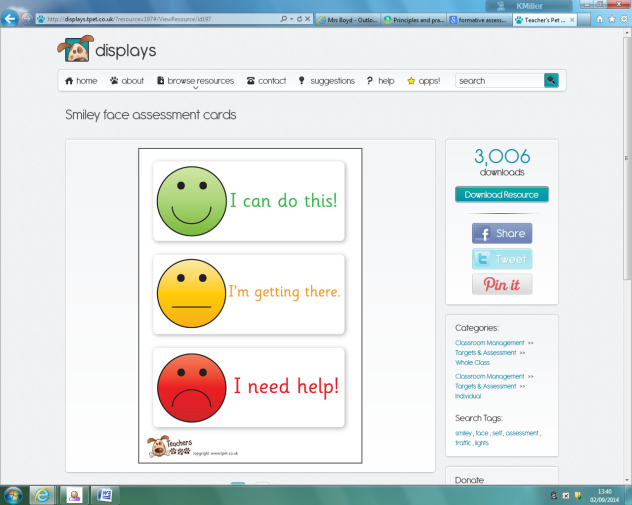 I can do this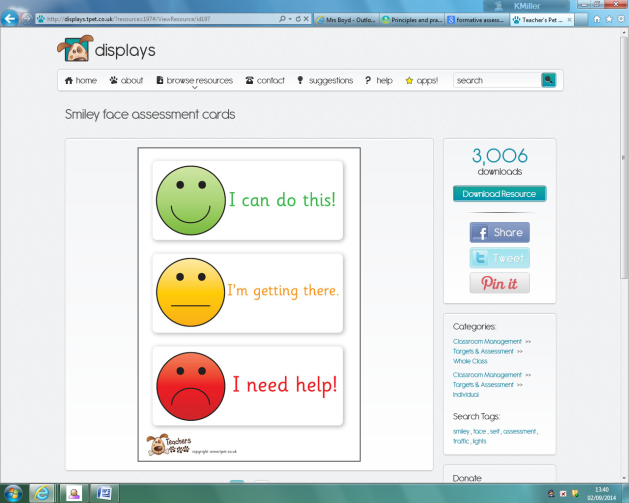 I’m getting there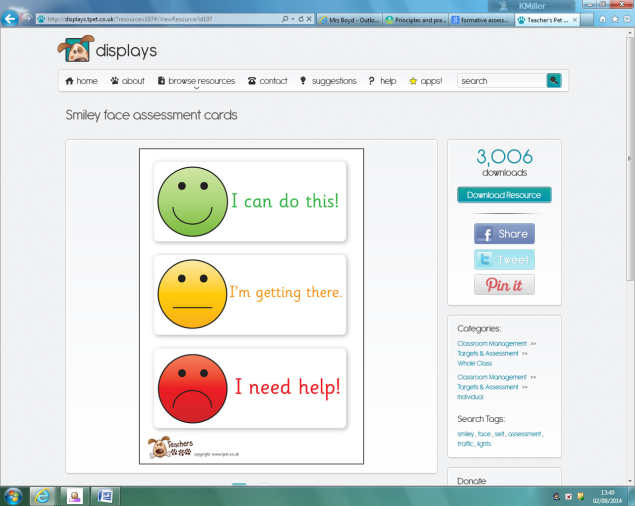 I need helpI can round to a degree of accuracy (decimal places, significant figures etc.)Design Technology I can solve basic number problemsModern LanguagesI can use number facts to solve problems in contextComputing Science I can add, subtract, multiply & divide using negative numbersMathsI can calculate percentagesGeography / History & Modern StudiesI can solve problems involving basic proportionArt & Design I can choose the best value for money for an option / contract / serviceBusiness I can manage money and plan for future expenses (budgeting; bills; wages)Business I can solve problems using the speed, distance, time formulaPhysical EducationI can choose appropriate units and formulae to solve practical problems involving 2D and 3D shapesPhysics Success CriteriaSubjectI can do thisI’m getting thereI need helpI can find the probability of a simple event happening and explain why the consequences of the event, as well as its probability, should be considered when making choices.Home Economics 